Månedsplan februar 2024, GUL avdeling      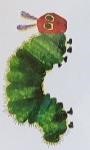 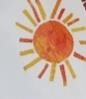 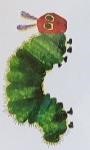 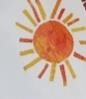 Tema: VinterFagområde: Kunst, kultur og kreativitetMånedens mål: Barna skal få varierte og positive opplevelser knyttet til musikk, dans, bevegelse og forming. Månedens sang/regle: Rim om skinnvotten, sang om skinnvotten, mikkel rev, villsvinet. Månedens bok/ eventyr: Skinnvotten.Månedens fokusord: Vinter, vann, is, kaldt og votterPersonalet skal: Være lyttende og oppmerksomme på barnas kulturelle uttrykk, vise respekt for deres uttrykksformer og fremme lyst til å gå videre i utforskning av estetiske (sansene) opplevelser. Uke 6Mandag 05.02Morgensamling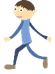 Turdag Tirsdag 06.02Morgensamling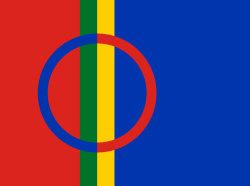 Samenes nasjonaldagOnsdag 07.02MorgensamlingSmågrupperTorsdag 08.02MorgensamlingUtedag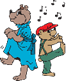 Fredag 09.02MorgensamlingSmågrupperUke 7Mandag 12.02Morgensamling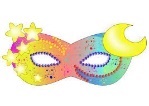 KARNEVAL Tirsdag 13.02MorgensamlingFormingOnsdag 14.02Morgensamling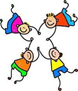 SmågrupperTorsdag 15.02MorgensamlingUtedagFredag 16.02MorgensamlingSmågrupperUke 8Mandag 19.02MorgensamlingTurdagTirsdag 20.02MorgensamlingForming Onsdag 21.02MorgensamlingSmågrupperTorsdag 22.02 MorgensamlingMusikk, dans og bevegelseFredag 23.02MorgensamlingSmågrupperUke 9Mandag 26.02MorgensamlingTurdagTirsdag 27.02MorgensamlingFormingOnsdag 28.02MorgensamlingSmågrupperTorsdag 29.02MorgensamlingMusikk, dans og bevegelseFredag 01.03MorgensamlingSmågrupperOppsummering av januar måned:Denne måneden var vi så heldig som hadde mye snø. Det var kjekt å være ute i barnehagen, vi både aka og laga snøballer.Vi begynte også på eventyret om skinnvotten som vi har brukt aktivt i samling og lek. Barna har blitt godt kjent med eventyret og synes det er kjekt å bli med å fortelle og leke med det.Ellers har vi vært ute en del, hatt mye besøk av grønn og hatt smågrupper. Når vi har smågrupper deler vi barna inn i 3 grupper, en gruppe går ut og de to andre går ned på grønn, sanserom, ballrom eller fysiorom.Dere fikk også sendt ut brukerundersøkelsen i desember, men vi fikk dessverre så lav svarprosent at vi ikke får den tilbake. Så vi kan dessverre ikke se hva vi trenger å jobbe mer med, eller hva vi scorer bra på. Hvis dere har noe på hjertet, så gjerne gi oss en tilbakemelding. Måneden som kommer januar:I februar fortsetter vi med skinnvotten og vinter som tema. Felles samlingene fortsetter vi også med på onsdagene fremover. Viktige datoer:Markering av samenes nsjonaldag tirsdag 6. februar.Felles karneval feiring i barnehagen mandag 12.februar. Tema: dyr. Vi håper på en fin og frisk februar måned! Hilsen May- Brit, Ksenija og Camilla.